N п /п Фамилия и 
инициалы лица, 
чьи сведения размещаются Должность Объекты недвижимости, находящиеся в собственности Объекты недвижимости, находящиеся в собственности Объекты недвижимости, находящиеся в собственности Объекты недвижимости, находящиеся в собственности Объекты недвижимости, 
находящиеся в пользовании Объекты недвижимости, 
находящиеся в пользовании Объекты недвижимости, 
находящиеся в пользовании Объекты недвижимости, 
находящиеся в пользовании Транспортные средства (вид, марка) Декларированный годовой доход (руб.) Сведения об источниках получения средств, 
за счет которых совершены сделки 1 (вид приобретен ного имущества, источники) Сведения об источниках получения средств, 
за счет которых совершены сделки 1 (вид приобретен ного имущества, источники) N п /п Фамилия и 
инициалы лица, 
чьи сведения размещаются Должность вид объекта вид собственности площ адь (кв. м) страна расположе- 
ния вид объекта пло щадь (кв. м) страна располо жения Транспортные средства (вид, марка) Декларированный годовой доход (руб.) Сведения об источниках получения средств, 
за счет которых совершены сделки 1 (вид приобретен ного имущества, источники) Сведения об источниках получения средств, 
за счет которых совершены сделки 1 (вид приобретен ного имущества, источники) 1. Шмелев А.Н. Глава 
администрации Земельный участок для ведения садоводства индивидуальная 400,0 Россия квартира 60,4 Россия Тойота Авенсис Тойота RAV4 2684025,9 Земельный участок под гараж индивидуальная 30,1 Россия квартира долевая 77,0 Россия гараж индивидуальная 30,1 Россия Садовый домик индивидуальная 20,0 Россия Супруга квартира долевая 77,0 Россия Земельный 
участок для 
 ведения садоводства 400,0 493813,83 квартира индивидуальная 60,4 Россия Земельный 
 участок под 
 гараж 30,1 гараж 30,1 Садовый домик 20,0 2. Черкашнев М.А. И.о. первого заместителя главы Земельный участок под гараж индивидуальный 31 Россия Жилой дом 157,2 Россия тойота highlander 1409180.52 гараж индивидуальный 29 Россия Земельный 
участок 1716 Россия гараж индивидуальный 24 Россия Земельный 
участок под 
гараж 28 Россия Несовершен нолетний ребенок квартира 63.3 Россия 3. Фаррахов Ш.Г. Заместитель главы администрации Квартира Индивидуальная 80 Россия Автомобиль Рено - 
флюенс 1 490 142,99 Гараж Индивидуальная 26 Россия земельный участок под гараж Индивидуальная 30 Россия Супруга квартира 80 Россия Автомобиль Шевроле - Спарк 420 692,42 гараж 26 Россия земельный 
участок под 
гараж 30 Россия Несовершен нолетний ребёнок квартира 80 Россия Несовершен нолетний ребёнок квартира 80 Россия 4. Зарипов А.Б Заместитель главы администрации квартира Общая совместная 66,8 Россия Земельный 
 участок 1814 Россия Jeep Compass 2460276,21 квартира Общая долевая 73,5 Россия Дача 48,8 Россия УАЗ 315114 Лодка пвх Супруга пенсионер Земельный участок долевая 1496,0 Россия Дача 48,8 Россия 182153,23 Дом долевая 66,8 Россия Земельный 
участок 1814 Россия квартира долевая 60,1 Россия квартира Общая совместная 66,8 Россия Несовершен нолетний ребенок квартира 66,8 Россия дача 48,8 Россия Земельный 
участок 1814 Россия 5 Латыпов О.Р. Заместитель главы администрации квартира индивидуальная 77,1 Россия автомобиль «Toyota Corolla» 1360925,63 квартира долевая 61,6 Россия Супруга квартира 77,1 Россия 216564,98 квартира 61,6 Россия Несовершен нолетний ребенок квартира 77,1 Россия квартира 61,6 Россия 6 Литов С.В. Заместитель главы администрации Земельный участок под жилищное строительство индивидуальная 1040 Россия Земельный 
 участок для ведения огородничества 57,0 Россия Хонда CR-V 1324993,63 Земельный участок под гараж индивидуальная 24 Россия Объект незавершенного строительства индивидуальная 119,8 Россия квартира индивидуальная 55,2 Россия гараж индивидуальная 24 Россия Супруга Земельный 
 участок под жилищное строительство 1040 Россия 751617,56 Земельный 
участок под 
гараж 24 Россия Объект незавершенного строительства 119,8 Россия квартира 55,2 Россия гараж 24 Россия 7 Пальчинский А.Е. Управляющий делами администрации Доля в квартире Общая долевая собственность 50,8 Россия Земельный 
 участок 
под ИЖС 800 Россия Легковой автомобиль KIA CERATO 1333663,40 Квартира 62,4 Россия Земельный 
участок 25 Россия Комната Индивидуальная 18,3 Россия Земельный участок под садоводство Индивидуальная 474 Россия Гараж Индивидуальная 23 Россия Супруга - Земельный участок под ИЖС Индивидуальная 800 Россия Земельный 
участок под садоводство 474 Россия Не имеет 4921,97 Квартира Индивидуальная 62,4 Россия Комната 18,3 Россия Доля в квартире 50,8 Россия Земельный 
участок 25 Россия Гараж 23 Россия Несовершен нолетний ребенок Земельный 
 участок под садоводство 474 Россия Не имеет Не имеет Комната 18,3 Россия Доля в 
квартире 50,8 Россия Земельный 
 участок под 
ИЖС 800 Россия Квартира 62,4 Россия Земельный 
участок 25 Россия Гараж 23 Россия Несоверше ннолетний ребенок Земельный 
 участок под садоводство 474 Россия Не имеет Не имеет Комната 18,3 Россия Доля в квартире 50,8 Россия Земельный 
 участок под 
ИЖС 800 Россия Квартира 62,4 Россия Земельный 
участок 25 Россия Гараж 23 Россия 8 Нургалеев Ф.В. Секретарь Совета городского округа Индивидуальный жилой дом Совместная 181,3 Россия - - - Автомобиль БМВ Х1 1372557,48 - - Земельный участок под ИЖД Совместная 1089,0 Россия Супруга Индивидуальный жилой дом Совместная 181,3 Россия Земельный 
участок 5,0 Россия Автомобиль Шевроле Авео 462504,0 - - Земельный участок под ИЖД Совместная 1089,0 Россия Нежилое помещение Индивидуальная 36,1 Россия Нежилое помещение Индивидуальная 50,3 Россия 9 ЧерепановаК.А. председатель КСП квартира Совместная 43 Россия земельный 
 участок под индив.жил. 
строит-во 900 Россия нет 1758821,72 комната Индивидуальная 62,2 Россия Незаверш. строит-во жилого дома 116,7 Россия зем.участок для индивид. садовод-ва Индивидуальная 700 Россия Супруг Зем.участок для индивид. жилищн. строит-ва Индивидуальная 900 Россия Комната 62,2 Россия а/грузовой Газель 453349,34 незаверш. строит-во жилого дома Индивидуальная 116,7 Россия зем.участок для индивид. садовод-ва 700 Россия а/л Рено Дастер квартира Совместная 43 Россия прицеп к л/а «Пчелка» 10. Калимуллина Н.А. Инспектор КСП квартира Долевая 46,9 Россия Не имею Не имею 481569,90 11 Ахметзянова Л.М. Аудитор КСП земельный участок для ведения садоводства индивидуальная 464 Россия квартира 43,3 Россия не имею 743073,07 - - квартира долевая 73,8 Россия квартира 39,8 Россия квартира индивидуальная 42,9 Россия земельный участок под садоводство 500 Россия гараж 47,4 Россия земельный участок под гаражом 50 Россия Супруг квартира долевая 73,8 Россия квартира 42,9 Россия Автомобиль Mitsubishi Outlander 2783989, 
77 - - квартира индивидуальная 43,3 Россия земельный участок под садоводство 500 Россия Автоприцеп ГРПРКМ 
 38284 квартира индивидуальная 39,8 Россия земельный участок под садоводство 464 Россия гараж 47,4 Россия земельный участок под гаражом 50 Россия Несовершен нолетний ребенок квартира 73,8 Россия не имеет не имеет - - 12 Зарипова Н.Т. заместитель главы администрации - начальник финуправления Квартира Индивидуальная 62,4 Россия Земельный участок под индивидуальное жилищное строительство 936 Россия 1332031,61 Супруг Земельный участок под индивидуальное жилищное строительство Индивидуальная 936 Россия Квартира 62,4 Россия Автомобиль 
легковой Тойота Камри 672750,3 13 Гареева Л.В. начальник отдела исполнения 
бюджета и 
контроля в сфере закупок Квартира Индивидуальная 50,2 Россия Земельный участок 1282,0 Россия Не имею 692835 Квартира 46,9 Россия Супруг Квартира Индивидуальная 46,9 Россия Земельный участок 1282,0 Россия Легковой автомобиль TOYOTA AVENSIS 875496 Квартира 50,2 Россия KIA RIO 14 Шарапова Л.Р. главный инспектор отдела исполнения бюджета и контроля в сфере закупок Квартира Долевая 64,5 Россия Не имею Не имею 462327,48 Не имею Не имею Квартира Долевая 62,3 Россия Супруг Квартира Долевая 64,5 Россия Квартира 30,8 Россия Автомобиль легковой форд «Фокус» 626621,51 Не имеет Не имеет Квартира 62,3 Россия Несовершен нолетний ребенок Квартира Долевая 64,5 Россия Не имеет Не имеет Не имеет Не имеет Не имеет Несовершен нолетний 
ребенок Квартира Долевая 64,5 Россия Не имеет Не имеет Не имеет Не имеет Не имеет 15 Багаманова Г.Р. заместитель начальника управления – начальник бюджетного отдела финуправления администрации квартира Индивидуальная 58,7 Россия 756735,3 квартира Индивидуальная 57,0 Россия 16 Иванова И.В. главный бухгалтер финуправления администрации Незавершенное строительство жилого дома Индивидуальная 73,1 Россия - - 476 072,38 Земельный участок под ИЖС Индивидуальная 1000 Россия Квартира Индивидуальная 66,2 Россия Супруг Жилой дом 48,0 Россия Автомобиль 
легковой ВАЗ 21124 338 286,50 Земельный участок под ИЖС 1000 Россия Квартира 66,2 Россия Несовершен нолетний 
ребенок Квартира 66,2 Россия - - - - 17 Ахмадеева Г.Ф. Ведущий ревизор бюджетного отдела финуправления квартира Долевая 53,60 Россия нет нет 366 714,69 нет нет Несовершен 
нолетний ребенок нет квартира 53,60 Россия нет нет нет нет 18 Шепелева Е.Е. Начальник отдела культуры квартира долевая 75,5 Россия 1121212,58 Несовершен нолетний ребенок квартира 75,5 РФ 19 Алчинов Б.И. начальник отдела по мобилизационной подготовке квартира долевая 78,9 Россия автомобиль легковой Тойота RAV4 3539075,89 квартира индивидуальная 40,0 Россия прицеп «Курган» гараж индивидуальная 24,0 Россия Супруга квартира 78,9 Россия Несовершен нолетний ребенок квартира долевая 78,9 Россия Несовершен нолетний ребенок квартира долевая 78,9 Россия 20. Рамазанов И.И. Председатель комитета 
по спорту и молодежной политике Квартира индивидуальный 45,2 Россия Не имеет Не 
имеет Не имеет Автомобиль легковой Renault Fluence 966191,99 супруга Диспетчер справочно-информационной службы Квартира 45,2 Россия Не имеет 111264,74 Несовершен 
нолетний ребенок квартира 45,2 Россия Не имеет Не имеет Несовершен нолетний ребенок квартира 45,2 Россия Не имеет Не имеет 21 Функ Ю.А. Начальник информационно-аналитического отдела квартира общая долевая собственность 46,1 Россия Квартира 29,7 Россия - 708421,10 22 Талипова Н.В. начальник 
архивного отдела квартира индивидуальная 80,9 Россия не имеет не имеет 2412757,64 квартира индивидуальная 36,1 Россия квартира индивидуальная 45 Россия садовый участок индивидуальная 311 Россия земельный участок под гараж индивидуальная 27 Россия гараж с погребом индивидуальная 23,4 Россия Супруг Супервай зер не имеет квартира 80,9 Россия автомобиль хундай santa fe 213921,51 квартира 36,1 Россия квартира 45 Россия садовый участок 311 Россия земельный участок под гараж 27 Россия гараж с погребом 23,4 Россия Несовершен нолетний ребёнок не имеет квартира 80,9 Россия не имеет не имеет квартира 36,1 Россия квартира 45 Россия садовый участок 311 Россия земельный участок под инд. гараж 27 Россия гараж с погребом 23,4 Россия 23. Чикишева Г.С. Начальник отдела по делопроизводству и работе с обращениями граждан квартира общая долевая собственность 100,2 Россия нет нет нет нет 672048,06 квартира индивидуальная 43.4 Россия 24. Гарипова В.Х. Начальник отдела муниципальной службы и кадровой работы квартира индивидуальная 55,6 Россия ДЕУ Нексия 682271,12 25. Закирова Г.Ш. Ведущий инспектор отдела муниципальной службы и кадровой работы Индивидуальный земельный участок Общая совместная 1495 Россия гараж 44 кв.м Россия Лада Приора 444121,83 Индивидуальный жилой дом Общая совместная 91,30 Россия баня 25,81 кв.м Россия квартира долевая 32,2 Россия сарай 70кв.м Россия Супруг Индивидуальный земельный участок Общая совместная 1495 Россия гараж 44 кв.м Россия 3029602,97 Индивидуальный жилой дом Общая совместная 91,30 Россия баня 25,81 кв.м Россия квартира долевая 32,2 Россия сарай 70кв.м Россия 26 Халафеева Н.Н. Ведущий инспектор отдела муниципальной службы и кадровой работы Квартира Общая совместная собственность 64,0 Россия Не имеет Не имеет 393950,92 Супруг Квартира Общая совместная собственность 64,0 Россия Не имеет Автомобиль легковой Лада приора 2363816,08 Несовершен нолетний ребенок Не имеет Квартира 64,0 Россия Не имеет Не имеет Не имеет Не имеет Несовершен нолетний ребенок Не имеет Квартира 64,0 Россия Не имеет Не имеет Не имеет Не имеет 27 Ковалев Л.В. Зав. Сектором ИТиСО квартира Индивидуальная 36,6 Россия Автомобиль 
легковой «Москвич 2141», 526212,34 Автомобиль 
легковой Mitsubishi pajero sport 1» Супруга Не имеет квартира 36,6 Россия Не имеет 9845,86 Несовершен нолетний ребенок Не имеет квартира 36,6 Россия Не имеет Не имеет 28 Чавалах Т.В. начальник отдела экономики квартира Индивидуальная 33,5 Россия Не имеет 851735,41 квартира Индивидуальная 70,8 Россия 29 Габдуллина О.И. Начальник отдела опеки и попечительства квартира общая 65 Россия Гараж 24 Россия Не имеет 678813,15 - - Супруг Не имеет квартира 65 Россия автомобиль легковой ВАЗ 21102 30134,13 - - квартира 30,2 Россия гараж 24 Россия Несовершен нолетний ребенок Не имеет Квартира 65 Россия гараж 24 Россия Не имеет Несовершен нолетний ребенок Не имеет Квартира 65 Россия - - гараж 24 Россия Не имеет - - 30 Абаева Н.А. Специалист 1 категории отдела опеки и попечительства садовый участок 600 Россия Не имеется 456963,45 Земельный участок 25 Россия Гараж 25 Россия Квартира 57 Россия Квартира 53,6 Россия Супруг садовый участок 600 Россия Легковой автомобиль Пежо-206 414255,54 Земельный участок 25 Россия Гараж 25 Россия Квартира 57 Россия Квартира 53,6 Россия Несовершен нолетний ребенок садовый участок 600 Россия 2500 Земельный участок 25 Россия Гараж 25 Россия Квартира 57 Россия Квартира 53,6 Россия Несовершен нолетний ребенок садовый участок 600 Россия Земельный участок 25 Россия Гараж 25 Россия Квартира 57 Россия Квартира 53,6 Россия Несовершен нолетний ребенок садовый участок 600 Россия Земельный участок 25 Россия Гараж 25 Россия Квартира 57 Россия Квартира 53,6 Россия 31. Авдеева Л.В. ведущий специалист отдела опеки и попечительства Квартира Индивидуальная собственность 64,1 Россия Не имею 473908,95 Квартира Индивидуальная собственность 55,0 Россия Квартира общая долевая собственность 42,9 Россия Несовершен нолетний ребенок Квартира 64,1 Россия Квартира 55,0 Россия Квартира 42,9 Россия 32 Габдуллина К.М. Ведущий специалист отдела опеки и попечительства квартира совместная 57,80 Россия Не имею 390696,57 Супруг инженер-технолог квартира совместная 57,80 Россия Не имеет 629384,56 Несовершен нолетний ребенок квартира 57,80 Россия Не имеет Несовершен нолетний ребенок квартира 57,80 Россия Не имеет 33 Шайдуллина А.З. Главный специалист отдела опеки и попечительства Жилой дом Общая долевая 119 Россия Не имею ВАЗ 2123 462787,03 Земельный участок под индивидуальное жилищное строительство Общая долевая 1400 Россия супруг машинист Жилой дом Общая долевая 119 Россия Не имеет 637741,31 Земельный участок под индивидуальное жилищное строительство Общая долевая 1400 Россия Несовершен нолетний ребенок студент Жилой дом Общая долевая 119 Россия Не имеет 2500 Земельный участок под индивидуальное жилищное строительство Общая долевая 1400 Россия Несовершен нолетний ребенок учащийся Жилой дом Общая долевая 119 Россия Не имеет Не имеет Земельный участок под индивидуальное жилищное строительство Общая долевая 1400 Россия 34 Переднева О.А. главный специалист отдела опеки и попечительства квартира индивидуальная 65,4 Россия квартира 58,4 Россия Автомобиль Ниссан Тиида 446785,35 Супруг квартира Общая долевая 58,4 Россия квартира 65,4 Россия 983544,22 Несовершен нолетний ребенок ученик квартира Общая долевая 58,4 Россия квартира 65,4 Россия Не имеет Несовершен нолетний ребенок ученик квартира Общая долевая 58,4 Россия квартира 65,4 Россия Не имеет Несовершен нолетний ребенок Воспитанник д-с квартира Общая долевая 58,4 Россия квартира 65,4 Россия Не имеет 35. Фискалова Л.В. Главный специалист отдела опеки и попечительства квартира индивидуальная 58,9 кв.м. Россия нет нет нет нет 458 767,08 36 Надршина Г.Р. Специалист 1 категории отдела опеки и попечительства Не имеет Квартира 70,6 Россия Не имеет 289835,43 Квартира 61,4 Россия Супруг Не имеет Квартира 70,6 Россия Легковой автомобиль Лада Калина 586598,34 Несовершен нолетний ребенок Не имеет Квартира 70,6 Россия Не имеет Не имеет 37 Зиннатуллин И.З. Начальник отдела образования Квартира Индивидуальная 64,1кв.м РФ Гараж 26кв.м Россия Автомобиль легковой RENO-LOGAN 876312,59 Не имею Не имею земельный участок под гараж 26кв.м Россия Супруга Квартира 64,1 кв.м Россия Гараж 26 кв.м Россия земельный участок под гараж 26 кв.м Россия Не имеет 386491,80 Не имеет Не имеет 38 Мерзликина С.Л. главный инспектор отдела образования садовый участок индивидуальная 791 Россия не имею 561464,6 земельный участок индивидуальная 2003,43 Россия земельный участок индивидуальная 1636,77 Россия жилой дом индивидуальная 31,8 Россия 2 комнаты совместная собственность 33 Россия квартира индивидуальная 44,9 Россия 39 Аслаева Э.Х. главный инспектор отдела образования земельный участок под жилищное строительство Совместная общая 2263,00 Россия квартира 59,8 кв.м. Россия нет 564 271,71 объект незавершенного строительства дома Совместная общая 193,6 Россия Супруг земельный участок под жилищное строительство Совместная общая 2263,00 Россия Легковой автомобиль Ниссан Кашкай 1 080 037,01 объект незавершенного строительства дома Совместная общая 193,6 Россия квартира Индивидуальная 59,8 Россия 40 Басырова С.Т. Заместитель председателя комиссии по делам несовершеннолетних и защите их прав квартира индивидуальная 37,9 Россия не имеет Легковой автомобиль Шевроле SPARK 695608,37 не имеет не имеет квартира долевая 48,2 Россия Несовершен нолетний ребенок не имеет квартира 48,2 Российская Федерация не имеет 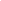 не имеет не имеет не имеет 41 Гумерова Р.Р. главный специалист комиссии по делам несовершеннолетних и защите их прав квартира Индивидуальная 79,2 Россия Не имеет Не имеет 684749,61 Не имеет Не имеет земельный участок под ИЖС Долевая собственность 860 Россия Не имеет Супруг Не имеет квартира 61,7 Россия Легковые: Lada Priora Ford fusion 927,50 Не имеет Не имеет квартира 79,2 Россия Не имеет земельный участок под ИЖС 860 Россия Несовершен нолетний ребенок квартира 79,2 Россия Не имеет 18696,88 Не имеет Не имеет земельный участок под ИЖС Долевая собственность 860 Россия Несовершен нолетний ребенок квартира 79,2 Россия Не имеет Не имеет Не имеет земельный участок под ИЖС Долевая собственность 860 Россия Несовершен нолетний ребенок квартира 79,2 Россия Не имеет Не имеет Не имеет земельный участок под ИЖС Долевая собственность 860 Россия Не имеет Не имеет 42 Ягудина Е.В. ведущий специалист комиссии по делам несовершеннолетних и защите их прав квартира Долевая 46,6 Россия не имеет не имеет 472694,25 Супруг газорезчик квартира Долевая 46,6 Россия квартира 39,6 Россия Лада Гранта модель 2190 485443,11 Несовершен нолетний ребенок квартира Долевая 46,6 Россия не имеет не имеет не имеет Несовершен нолетний ребенок квартира Долевая 46,6 Россия не имеет не имеет не имеет 43 Хабибуллина Г.В. ведущий специалист комиссии по делам несовершеннолетних и защите их прав квартира Индивидуальная 83,5 Россия не имеет 407296,27 не имеет не имеет Супруг Машинист подъемника Не имеет квартира 83,5 Россия Легковой автомобиль Шкода «Октавия» 1018365,95 не имеет не имеет Несовершен нолетний ребенок Не имеет квартира 83,5 Россия не имеет не имеет не имеет не имеет 44 Камалетдинов Р.Р. Начальник ОКХ и ЖК Не имею Не имею дом 69,6 Россия Не имею 726218,32 Земельный участок 716,00 Россия сарай 14,88 Россия баня 13,07 Россия гараж 16,96 Россия туалет 1,69 Россия Несовершен нолетний ребенок квартира Долевая собственность 75,4 Россия Не имеет Не имеет 45 Давыдова В.Н. Главный специалист – муниципальный жилищный инспектор отдела коммунального хозяйства и жилищного контроля квартира индивидуальная 38,8 Россия земельный участок 1498,0 Россия нет 525459,06 нет нет Супруг - земельный участок индивидуальная 1498,0 Россия квартира 38,8 Россия легковой хэтчбек RENAULT SANDERO 57314,52 нет нет Несовершен 
нолетний ребенок - нет нет нет нет квартира 38,8 Россия нет нет нет нет земельный участок 1498,0 Россия Несовершен нолетний ребенок - нет нет нет нет квартира 38,8 Россия нет нет нет нет земельный участок 1498,0 Россия 46 Арсеньева Н.Г. Главный специалист отдела коммунального хозяйства и жилищного контроля Не имеет квартира 63 Россия Не имеет 768246,46 Несовершен нолетний ребенок Не имеет квартира 63 Россия Не имеет Не имеет 47 Газиева Р.А. Ведущий специалист – муниципальный жилищный инспектор отдела коммунального хозяйства и жилищного контроля Не имеет Дом 66,3кв/м Россия Не имеет 244104,26 Земельный участок под жилой дом 1733 кв/м Россия 48 Ильясова Г.В. ведущий специалист – муниципальный жилищный инспектор ОКХиЖК квартира 38,3 Россия 143966,43 Супруг квартира Индивидуальная 38,3 Россия Автомобиль Hyundai IX35 1217250,43 Несовершен нолетний ребенок квартира 38,3 Россия Не имеет 49 Хасанова А.И. Ведущий специалист – муниципальный жилищный инспектор отдела коммунального хозяйства и жилищного контроля Квартира Общая совместная собственность 61 Россия - - - - 700 384,74 Земельный участок под ИЖС Индивидуальная 1000 Россия Несовершен нолетний ребенок - - - - Квартира 61 Россия - - Земельный участок под ИЖС 1000 Россия Супруг Квартира Общая совместная собственность 61 РФ Земельный участок под ИЖС 1000 Россия Киа Sporteg 527 084,36 Несовершен нолетний ребенок Квартира 61 Россия - - - - Земельный участок под ИЖС 1000 Россия - - 50 Кузьмичева А.Ю. Ведущий специалист – муниципальный жилищный инспектор отдела коммунального хозяйства и жилищного контроля Не имеет комната Аренда 18 кв.м Россия Не имеет 229033,56 51 Назмиева С.Р. Главный специалист – муниципальный жилищный инспектор отдела коммунального хозяйства и жилищного контроля Квартира Индивидуальная 40,4 Россия Квартира 57,2 Россия Не имеет 942916,2 _ _ Земельный участок под ИЖС Индивидуальная 1360 Россия Сарай 54,0 Россия Садовый участок Индивидуальная 496 Россия Гараж 29,2 Россия Дом Долевая 65,5 Россия Баня 30,0 Россия Земельный участок под ИЖС Долевая 795 Россия Супруг Дом Долевая 65,5 Россия Квартира 40,4 Россия Не имеет 977069,22 Земельный участок под ИЖС Долевая 795 Россия Земельный участок под ИЖС 1360 Россия Садовый участок 496 Россия Квартира 57,2 Россия Сарай 54,0 Россия Гараж 29,2 Россия - Баня 30,0 Россия Несовершен нолетний ребенок - Дом Долевая 65,5 Россия Квартира 40,4 Россия Не имеет 274345,49 - - Земельный участок под ИЖС Долевая 795 Россия Земельный участок под ИЖС 1360 Россия Садовый участок 496 Россия Квартира 57,2 Россия Сарай 54,0 Россия Гараж 29,2 Россия Баня 30,0 Россия Несовершен нолетний ребенок - Дом Долевая 65,5 Россия Квартира 40,4 Россия Не имеет 274345,49 _ _ Земельный участок под ИЖС Долевая 795 Россия Земельный участок под ИЖС 1360 Россия Садовый участок 496 Россия Квартира 57,2 Россия Сарай 54,0 Россия Гараж 29,2 Россия Баня 30,0 Россия Несовершен нолетний ребенок Дом Долевая 65,5 Россия Квартира 40,4 Россия Земельный участок под ИЖС Долевая 795 Россия Земельный участок под ИЖС 1360 Россия Квартира Долевая 57,2 Россия Садовый участок 496 Россия - _ _ Квартира 57,2 Россия Сарай 54,0 Россия Гараж 29,2 Россия Баня 30,0 Россия 52 Герман К.Н. Начальник отдела промышленности и транспорта квартира Долевая 67,3 Россия квартира 64,7 Россия Не имею 1643238,97 Супруга квартира Долевая 64,7 Россия квартира 67,3 Россия Не имеет 60094,57 Несовершен нолетний ребенок Не имеет Не имеет Не имеет Не имеет квартира 67,3 Россия Не имеет Не имеет Не имеет Не имеет квартира 64,7 Несовершен нолетний ребенок Не имеет Не имеет Не 
имеет Не имеет квартира 67,3 Россия Не имеет Не имеет Не имеет Не имеет квартира 64,7 53 Губич К.М. Главный специалист отдела промышленности и транспорта Не имею квартира 31,2 Россия Не имею 440870,73 Несовершен нолетний ребенок Не имеет квартира 51 Россия Не имеет Не имеет 54 Волик Э.Э. начальник отдела торговли и содействия предпринимательству квартира Индивидуальная 42,8 Россия квартира 43,1 Россия Автомобиль (KIA DE (JB/RIO) 691425,21 55 Мазилова Е.А. Главный специалист отдела торговли и содействия предпринимательству квартира Общая долевая собственность 62,4 Россия - - - Не имеет 156 684,71 - - Супруг (супруга) Не работает Не имеет - - - - - - Не имеет - - - Несовершен нолетний ребенок Ученик Не имеет - - Россия квартира 62,4 Россия Не имеет - - - 56 Ильина С.А. Ведущий специалист отдела торговли и содействия предпринимательству квартира Индивидуальная 30,1 Россия Не имеет 567 663,49 Несовершен нолетний ребенок - квартира 30,1 Россия Не имеет 57 Храмцова Г.Н. главный архитектор городского округа Квартира Долевая 32,3 Россия Квартира 44,0 Россия Не имею 648953,93 58 Атнабаева А.Л. Начальник отдела муниципального контроля квартира совместная 51 Россия гараж 24 Россия Не имею 700114,96 земельный участок под садоводство индивидуальная 486 Россия Земельный участок под гараж 25 Россия Супруг квартира совместная 51 Россия Земельный участок под садоводство 486 Не имеет 299478,18 гараж индивидуальная 24 Россия Земельный участок под гараж 25 59 Галимова А.Р. Главный специалист отдела муниципального контроля квартира индивидуальная 33,8 Россия Не имеет - - - 467828,05 60 Захарова Г.С. главный специалист отдела муниципального контроля квартира Долевая 56,6 Россия Не имею - - KIA PICANTO 537 712,87 Несовершен нолетний ребенок - квартира Долевая 56,6 Россия Не имею - - - - 61 Галимьянов В.В. Главный специалист отдела муниципального контроля Комната Общая долевая собственность 12,7 Россия Жилой дом 110,1 Россия Не имеет 453314,67 Земельный участок 780 Россия Несовершен нолетний ребенок Не имеет Комната Общая долевая собственность 12,7 Россия Квартира 35,0 Россия Не имеет Не имеет 62 Ахметова Г.Ф. Главный специалист отдела муниципального контроля Квартира Индивидуальная собственность 55,4 Россия гараж 24 Россия нет 441718,56 нет нет 63 Макарчева Л.В. Главный специалист отдела муниципального контроля квартира долевая 51,1 Россия Не имеет - - - 589445,07 земельный участок индивидуальная 30 Россия гараж индивидуальная 21,7 Россия 64 Хабиева Э.Р. главный бухгалтер квартира Долевая 38,7 Россия квартира 65,0 Россия Автомобиль легковой Skoda Yetti 685378,80 квартира Долевая 44,5 Россия Супруг квартира Индивидуальная 65,0 Россия квартира 38,7 Россия 931093,08 квартира 44,5 Россия 65 Храмова В.М. начальник юридического отдела не имеет Жилой дом 76,7 Россия Не имеет 712175,72 Земельный участок 779 Россия Земельный участок 450 Россия Супруг слесарь-ремонтник Жилой дом индивидуальная 76,7 Россия не имеет Автомобиль 
легковой ВАЗ-21703 LADA PRIORA 264126,03 Земельный участок индивидуальная 779 Россия 66 Ханнанов Э.Г. главный юрисконсульт юридического отдела квартира Общая совместная 66,7 Россия жилой дом 72 Россия Легковой автомобильВАЗ 2190 514206,75 земельный участок Индивидуальная 900 Россия земельный участок 720 Россия земельный участок 1698 Россия квартира 28,5 Россия Супруга квартира Общая совместная 66,7 Россия жилой дом 72 Россия Не имеет 677262,06 квартира Долевая 28,5 Россия земельный участок 720 Россия земельный участок Общая долевая 1698 Россия земельный участок 900 Россия Несовершен нолетний ребенок жилой дом 72 Россия Не имеет Не имеет земельный участок 720 Россия земельный участок 900 Россия земельный участок 1698 Россия квартира 66,7 Россия квартира 28,5 Россия Несовершен нолетний ребенок жилой дом 72 Россия Не имеет Не имеет земельный участок 720 Россия земельный участок 900 Россия земельный участок 1698 Россия квартира 66,7 Россия квартира 28,5 Россия 